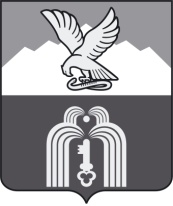 ИЗБИРАТЕЛЬНАЯ КОМИССИЯМУНИЦИПАЛЬНОГО ОБРАЗОВАНИЯГОРОДА-КУРОРТА ПЯТИГОРСКАП О С Т А Н О В Л Е Н И Е30 июня 2021 г.                                                                                     № 22/87г. ПятигорскОб использовании ГАС «Выборы» и деятельности системных администраторов при подготовке и проведении выборов депутата Думы города Пятигорска шестого В соответствии со статьей 74 Федерального закона «Об основных гарантиях избирательных прав и права на участие в референдуме граждан Российской Федерации», пунктом 2 статьи 7 и пунктом 3 статьи 11 Федерального закона «О Государственной автоматизированной системе Российской Федерации «Выборы»,Избирательная комиссия муниципального образования города-курорта ПятигорскаПОСТАНОВЛЯЕТ:При подготовке и проведении дополнительных выборов депутата Думы города Пятигорска шестого созыва  использовать Государственную автоматизированную систему Российской Федерации «Выборы».С системными администраторами территориальной избирательной комиссии города Пятигорска, обеспечивающими эксплуатацию комплекса средств автоматизации ГАС «Выборы» заключить гражданско-правовые договоры.Создать группу контроля за использованием ГАС «Выборы» в количестве двух человек в следующем составе:Лалаева Юлия Викторовна - член избирательной комиссии муниципального образования города-курорта Пятигорска с правом решающего голоса;Булдыгин Алексей Анатольевич - член избирательной комиссии муниципального образования города-курорта Пятигорска с правом решающего голоса;Направить настоящее постановление в избирательную комиссию Ставропольского края.Настоящее постановление вступает в силу со дня его подписания.Председатель                                                                                   М.В. ВоронкинСекретарь                                                                                       Ю.Л.Пивоварова